Dice RollSmall Talk Warm-upQuestions and Answers (Editing Page Below)Yes/No Questions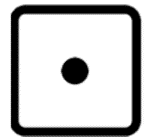 Do you like ~? ○Yes, I do. ×No, I don’t.Can you ~?	○Yes, I can. ×No, I can’t.Are you good at ~?○Yes, I am. ×No, I’m not.Do you usually ~?○Yes, I do. ×No, I don’t.Do you have brothers or sisters?○Yes, I do. ×No, I don’t.Was the game exciting?○Yes, it was. ×No, it wasn’t.*Bonus. 	Do you have a pen?○Yes, I do. ×No, I don’t.自己紹介など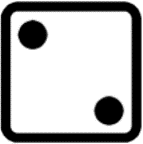 What ～ do you like? I like ～What’s your favorite ～?My favorite ～ is ____.What are you good at?I’m good at ～.What can you do?I can ～ (well).Where do you want to go?I want to go to ～. What do you want to study?I want to study ～. *Bonus. 	Who is your hero?My hero is my father. He can swim fast.Habits 習慣など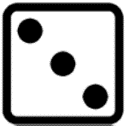 What do you usually do on Sundays? I usually clean my room. What time do you go to bed?I go to bed at 10:30 P.M.What is your treasure?My treasure is my baseball bat.What did you eat for breakfast?I ate yogurt, rice, and miso soup.How was your weekend?It was fun. I enjoyed shopping. I went to the sea. What is your best memory?My best memory is our school trip.I enjoyed talking with my friends. It was fun.Trivia 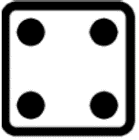 Where do sea turtles live?Sea turtles live in the sea.What do lions eat?Lions eat zebras.What can penguins do well?Penguins can swim fast.Where is the beef from? (p67使用)The beef is from Australia. In what color group are carrots?Carrots are in the green group.In what color group is beef? Beef is in the red group. How do you come to school?I come to school by car.   Dice Roll Small Talk Warm-up Questions Only (Page Below)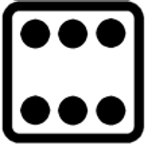 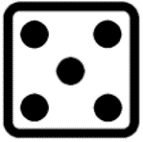 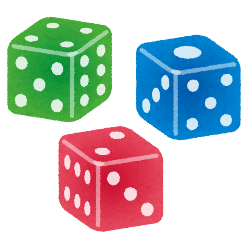 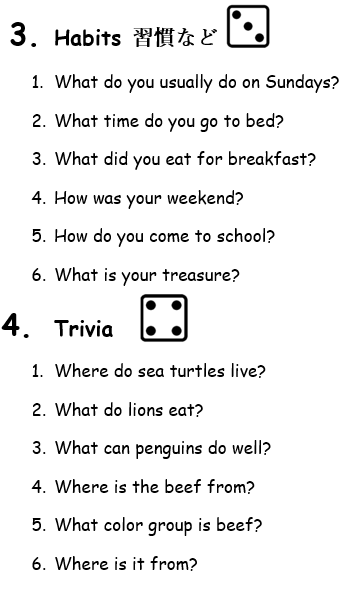 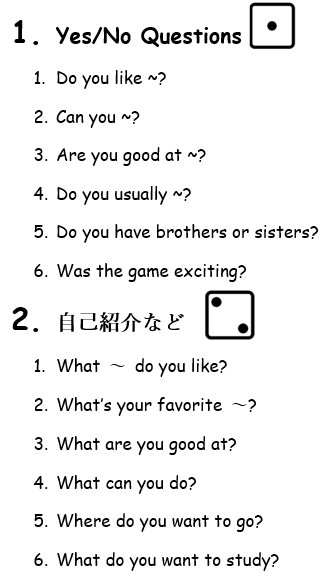 Dice Roll Small Talk Warm-upQuestions and AnswersPrint Page front and back(Pages Below)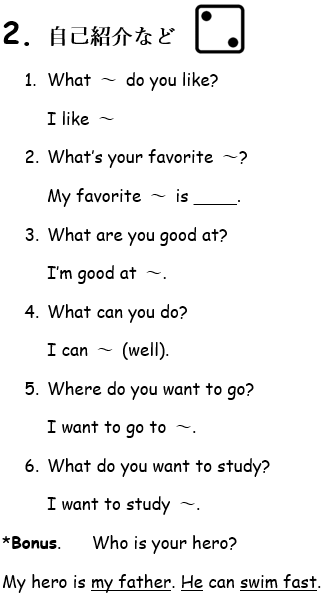 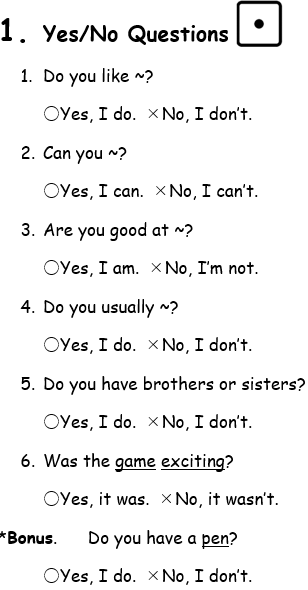 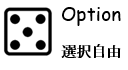 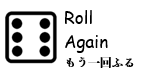 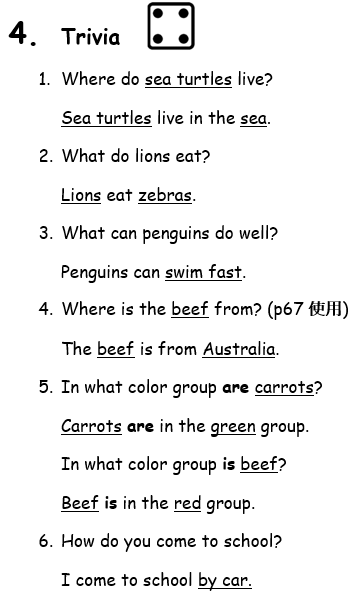 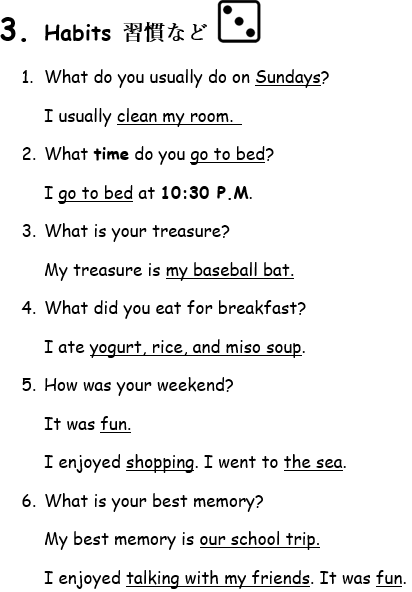 